ОКТЯБРЬ  2020 годПРОДАВЕЦ, КОНТРОЛЕР-КАССИР, ТОВАРОВЕД 1.  Требуется продавец на оптовую торговлю (одежда, обувь), з/п от 15000. Тел. 8(34385) 64210 Тупицына Надежда Николаевна, начальник отдела кадров.2. В ООО ТД Домино требуется продавец, з/п от 14400. Тел.: 8 (34385) 62682 Гордиевских Марина Владимировна.3. В акционерное общество "Тандер" филиал в городе Нижний Тагил Свердловской области требуются продавцы, з/п от 23500 руб. Обращаться по телефону: 8 (3435) 961753, 8 (982) 6113120 Планидина Анастасия Владимировна.ОФИЦИАНТ, БАРМЕН, АДМИНИСТРАТОР1. Требуется менеджер на телефон. Знание ПК, грамотная устная и письменная речь. З/п 15000 Тел. 8-963-441-37342. Срочно требуется буфетчики и официанты. Тел. 5-48-49, 8-908-634-30-543. В ресторан «Надеждинский» требуются официанты, з/п от 15000 руб. Обращаться по телефону: 8(952) 7344202,  Адамова Елена Геннадьевна.4. В кафе «Пицца-Хаус» требуется бармен, з/п от 20000 до 32000 . Тел.: 8(950) 6378638 Пютсеп Анастасия Михайловна.ПОВАР, КОНДИТЕР, ТЕХНОЛОГ1. В РК "КОРОНА" требуются сотрудники. Желание работать в коллективе, опыт работы приветствуется. Подробная информация по тел. +79521369504 Елена Александровна.2. Требуются повара, кухонные. Наличие медицинской книжки. Тел. 8-908-9000-9573. Требуется повар. Тел. 8-902-877-99-004. В ГБОУ СО "Серовская школа-интернат для детей, нуждающихся в длительном лечении" требуется повар, з/п от 13950. Тел.: 8 (34385) 79626 Рычков Константин Валерьевич.5. В предприятие требуется повар, з/п от 13950 до 17000 . Тел.: 8(34385) 96773  Зимич Светлана Юрьевна.6. В кафе «Пицца-Хаус» требуется повар, кондитер, з/п от 20000 до 32000 . Тел.: 8(950) 6378638 Пютсеп Анастасия Михайловна.7. В ресторан «Надеждинский» требуются повара 4-5 разряда, з/п от 28000 руб. Обращаться по телефону: 8(952) 7344202,  Адамова Елена Геннадьевна.БУХГАЛТЕР1. В ООО Общепит требуется бухгалтер (кассир), з/п от 24000. Тел. 8(952) 1391311Незамутдинова Марина Викторовна2. В ГАПОУ СО Серовский политехнический техникум требуется бухгалтер по закупкам. з/п от 17000 руб. Тел.: 8 (34385) 40733, 8 (34385) 75321Шуплецова Наталия Вячеславовна, начальник отдела кадров3. В НОУ Серовская автомобильная школа ДОСААФ России СО требуется бухгалтер, з/п от 13950 руб. Обращаться по телефону: 8 (909) 7024141 Кулаков Александр Валентинович.4. ООО Управдом требуется бухгалтер, з/п от 17000 руб. Обращаться по тел.: 8 (34385) 40080 Шишкина Оксана Александровна, руководитель.ЛОГИСТ1. В ООО «Юбилейное» требуется кладовщик, з/п от 20000 до 25000 руб. Обращаться по тел.: 8 (34385) 6-14-49, Сулейманов АксанХасанович.2. Требуется кладовщик, з/п от 15000 руб. Тел.: 8 (34385) 64210 Тупицына Надежда Николаевна, начальник отдела кадров.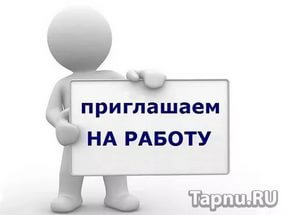 